Alulírott fentiekben előírt kötelezettségemnek eleget téve bejelentem, hogy a(z) …………. nyilvántartási számú szálláshely-üzemeltetési engedély nyilvántartott adataiban az alábbi adatváltozás következett be. A szálláshely-szolgáltató adataiA szálláshely-szolgáltató neve: …………………………………………………………………………..A szálláshely-szolgáltató címe, illetve székhelye:………………………………………………………..………………………………………………………………………………………………….………...Telefonszáma:………………………………………………………………………………….…………Cégjegyzékszám/Egyéni vállalkozó nyilvántartási száma:………………………………………………Adószám:…………………………………Statisztikai számjel:………………………………..Képviselő neve:…………………………………születési neve:………………………………………...Lakcíme:………………………………………………..Telefonszáma:…………………………………A szálláshely adatai Elnevezése: ………………………………………………………………………………………………Címe:……………………………………………………………………………………………………..Helyrajzi száma:………………………………………………………………………………………….A szálláshely befogadóképességeVendégszobák száma/kemping esetén területegységek száma:………………………………………….Ágyak száma:…………………………………………………………………………………………….A szálláshely használati jogcíme:*saját tulajdon 		közös tulajdon		bérlemény	    haszonélvezet	      egyéb A szálláshely tulajdonosa, illetve társtulajdonosai, haszonélvezője:Név				Irányítószám		Helység		Utca, házszám. ……………………………………………………………………………………………………………………………………………………………………………………………………A szálláshelyen élelmiszert, élelmiszer-nyersanyagot előállítani, felhasználni vagy forgalomba hozni *Kívánok							Nem kívánok Kérem, a 239/2009. (X. 20.) Korm. rendelet 3. sz. melléklete alapján megjelölni az Ön által folytatott tevékenységet: *133/2007. (VI. 13.) Korm. rendelet szerinti üzletkör:		239/2009. Korm. rendelet szerinti szálláshelytípus  4100 Szálloda							Szálloda4200 Panzió							Panzió4400 Kemping							Kemping4300 Üdülőház							Üdülőház4500 Turistaszálló						Közösségi szálláshely4600 Ifjúsági szálló						Közösségi szálláshely4700 Egyéb szálláshely						Közösségi szálláshely110/1997. (VI. 25.) Korm. rendelet szerinti szálláshelytípus	239/2009. Korm. rendelet szerinti szálláshelytípus  fizetővendéglátás						Egyéb szálláshely falusi szálláshely						Egyéb szálláshely Csatolt mellékletek:nem a kérelmező tulajdonában lévő szálláshely esetében a szálláshely használatának jogcímére vonatkozó igazoló okirat ( a tulajdoni lap kivételével)haszonélvezet esetében – ha nem a tulajdonos vagy a haszonélvező a szálláshely-szolgáltató - a haszonélvező hozzájárulását igazoló okiratközös tulajdonban álló szálláshely esetében, ha nem valamennyi tulajdonostárs a szálláshely-szolgáltató, a tulajdonostársak hozzájárulását igazoló okirat,szálláshely helyszínrajza,a szálláshelykezelő szoftver meglétét igazoló dokumentum. Az ügyfél telefonszámának megadásával hozzájárul ahhoz, hogy az adatkezelő, Kecskemét Megyei Jogú Város Polgármesteri Hivatala, a megadott adatot kezelje. Az adatkezelés célja a kérelmező/bejelentő ügyféllel a kapcsolatfelvétel és a kapcsolattartás. Kelt…………………………, …………… év …………….hó …………..nap								……………………………….								bejelentő aláírása (bélyegzője)* a kívánt szövegrész aláhúzandó 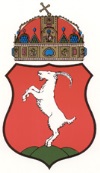 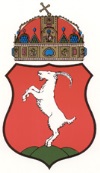 BEJELENTÉS  Szálláshely-szolgáltatási tevékenység változás bejelentésKecskemét Megyei Jogú Város Polgármesteri HivatalHatósági Iroda    Igazgatási Osztály6000 Kecskemét, Kossuth tér 1.